Настоящая инструкция по охране труда (технике безопасности) для обучающихся при работе с тканью разработана с учетом условий в МБУ ДО ЦТТДиЮ «Технопарк» городского округа город Нефтекамск Республики Башкортостан (далее – Технопарк)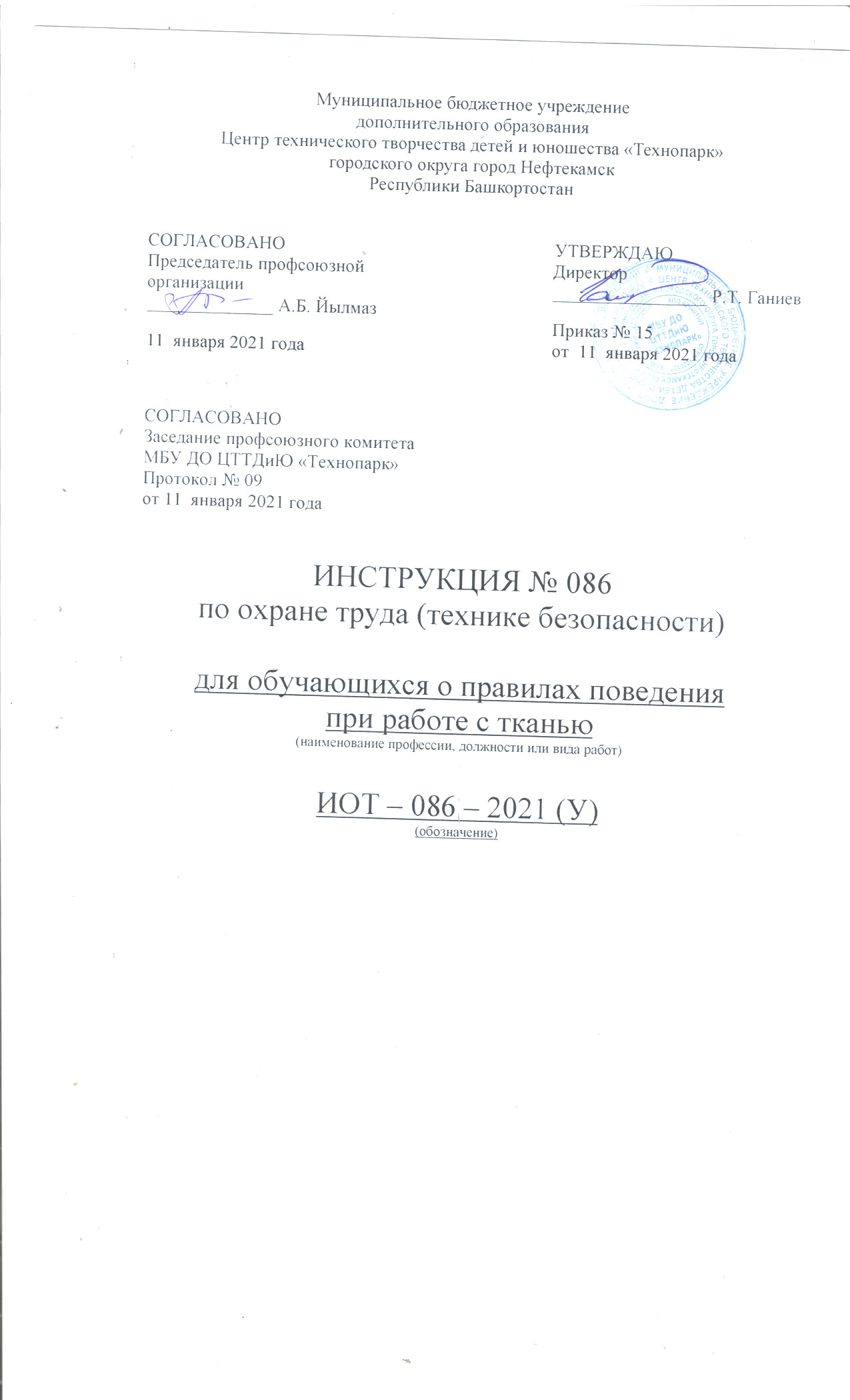 1. Общие требования безопасности1.1. К выполнению работ с тканью допускаются лица, прошедшие медосмотр и инструктаж по охране по охране труда. К выполнению работ с тканью обучающиеся допускаются с 1-го класса. 1.2. Опасные производственные факторы:– уколы пальцев рук иголками и булавками при работе без наперстка:– травмирование рук при неаккуратном обращении с ножницами и при работе на швейной машине;– поражение электрическим током при работе на электрической швейной машине.1.3. При выполнении работ с тканью используется специальная одежда: халат хлопчатобумажный или фартук, косынка. При работе на электрической швейной машине используется диэлектрический коврик.1.4. При получении обучающимся травмы, оказать первую помощь пострадавшему, сообщить об этом администрации Технопарка и родителям пострадавшего, при необходимости отправить пострадавшего в ближайшее лечебное учреждения.1.5. После выполнения работ с тканью тщательно вымыть руки с мылом.2. Требования безопасности перед началом работы2.1. Надеть спецодежду, волосы убрать под косынку.2.2. Проверить отсутствие ржавых иголок и булавок. 2.3. Убедиться в наличии и исправности защитного заземления (зануления) корпуса электрической швейной машины, наличие диэлектрического коврика на полу около машины. 3. Требования безопасности во время работы3.1. Хранить иголки и булавки в определенном месте (подушечке, специальной коробке и пр.), не оставлять их на рабочем месте.3.2. Не пользоваться при работе ржавыми иголками и булавками, ни в коем случае не брать иголки и булавки в рот.3.3. Шить иголками только с наперстком.3.4. Выкройки и ткани прикреплять острыми концами булавок в направлении от себя.3.5. Ножницы хранить в определенном месте, класть их сомкнутыми острыми концами от себя, передавать друг другу ручками вперед.3.6. Не наклоняться близко к движущимся частям швейной машины. 3.7. Не держать пальцы рук около лапки швейной машины во избежание прокола их иглой.3.8. Перед стачиванием изделия на швейной машине убедиться в отсутствии булавок или иголок на лини шва.3.9. Не откусывать нитки зубами, а отрезать их ножницами. 4. Требования безопасности в аварийных ситуациях4.1. При неисправности в работе швейной машины, работу прекратить отпустить педаль пуска швейной машины и сообщить об этом педагогу. Работу продолжать после устранения неисправности.4.2. В случае поломки швейной иглы или булавки, обломки их не бросать на пол, а убирать в урну.4.3. При получении травмы оказать первую помощь пострадавшему, сообщить об этом администрации Технопарка, родителям пострадавшего, при необходимости отправить пострадавшего в ближайшее лечебное учреждения.5. Требования безопасности по окончании работы5.1. Отключить электрическую швейную машинку от сети. 5.2. Проверить наличие рабочего инструмента и привести в порядок рабочее место. 5.3. Снять спецодежду и тщательно вымыть руки с мылом.Инструкцию составил:Педагог-организатор                                                                                        Н.Я. Нагимов